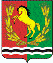 СОВЕТ ДЕПУТАТОВМУНИЦИПАЛЬНОГО ОБРАЗОВАНИЯ КИСЛИНСКИЙ СЕЛЬСОВЕТАСЕКЕЕВСКОГО РАЙОНА ОРЕНБУРГСКОЙ  ОБЛАСТИтретьего созываР Е Ш Е Н И Е01.03.2019                                                                                                                            №104О представлении прокурора «Об устранении нарушений законодательства в сфере муниципального контроля,  благоустройства»               На основании представления прокурора района от 15.02.2019 №7-2-2019 «Об устранении нарушений законодательства в сфере муниципального контроля, благоустройства» Совет депутатов решил:            2.Главе администрации муниципального образования Кислинский сельсовет за ненадлежащее исполнение должностных обязанностей, объявить замечание.             3.Обязать главу администрации муниципального образования Кислинский Абрамова Владимира Леонтьевича   не допускать указанные нарушения и проконтролировать принятие нормативных правовых актов в сфере  муниципального контроля, благоустройства.            4.  Настоящее решение вступает в силу после его официального опубликования (обнародования).Заместитель  Председателя Совета депутатов                             Галиулина Р.Х.